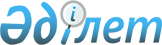 О переименовании улиц села Никольское Буландынского районаРешение акима Никольского сельского округа Буландынского района Акмолинской области от 25 февраля 2019 года № 1. Зарегистрировано Департаментом юстиции Акмолинской области 27 февраля 2019 года № 7078
      Примечание РЦПИ.

      В тексте документа сохранена пунктуация и орфография оригинала.
      В соответствии с пунктом 2 статьи 35 Закона Республики Казахстан от 23 января 2001 года "О местном государственном управлении и самоуправлении в Республике Казахстан", подпунктом 4) статьи 14 Закона Республики Казахстан от 8 декабря 1993 года "Об административно-территориальном устройстве Республики Казахстан", с учетом мнения населения и на основании заключения Акмолинской областной ономастической комиссии от 18 апреля 2018 года, аким Никольского сельского округа РЕШИЛ:
      1. Переименовать улицы села Никольское Буландынского района:
      1) улицу Привокзальная на улицу Толе би;
      2) улицу Пролетарская на улицу Акан сери;
      3) улицу МПС на улицу Достык.
      2. Настоящее решение вступает в силу со дня государственной регистрации в Департаменте юстиции Акмолинской области и вводится в действие со дня официального опубликования.
					© 2012. РГП на ПХВ «Институт законодательства и правовой информации Республики Казахстан» Министерства юстиции Республики Казахстан
				
      Аким Никольского сельского округа

Кабдин П.Ш.
